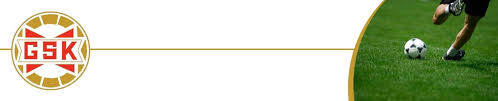 BYTESDAGI samband med GSK/MIF:s klubbdag kommer GSK:s Damsektion att anordna en bytesdag där du kan lämna in sport- och idrottsutrustning såsom fotbollskor, skridskor och ridutrustning. Behöver du nya fotbollskor? Köp dem av oss eller kom och byt in dina för små till ett par större. Eventuell vinst går oavkortat till ungdomslagen.Inlämningsdag: Söndag 12 Mars mellan 16-18 i GSK-stugan. Cafét kommer att hållas öppet med försäljning av kaffe och dopp under klubbdagen den 13 mars 17-18.30 Välkomna! Vid frågor kontakta:Karin Salo 0704-221895 Malin Willborg 0705-563007 Helena Haglund 0707-693578 Linda Svensson Perlstedt 0701-564465